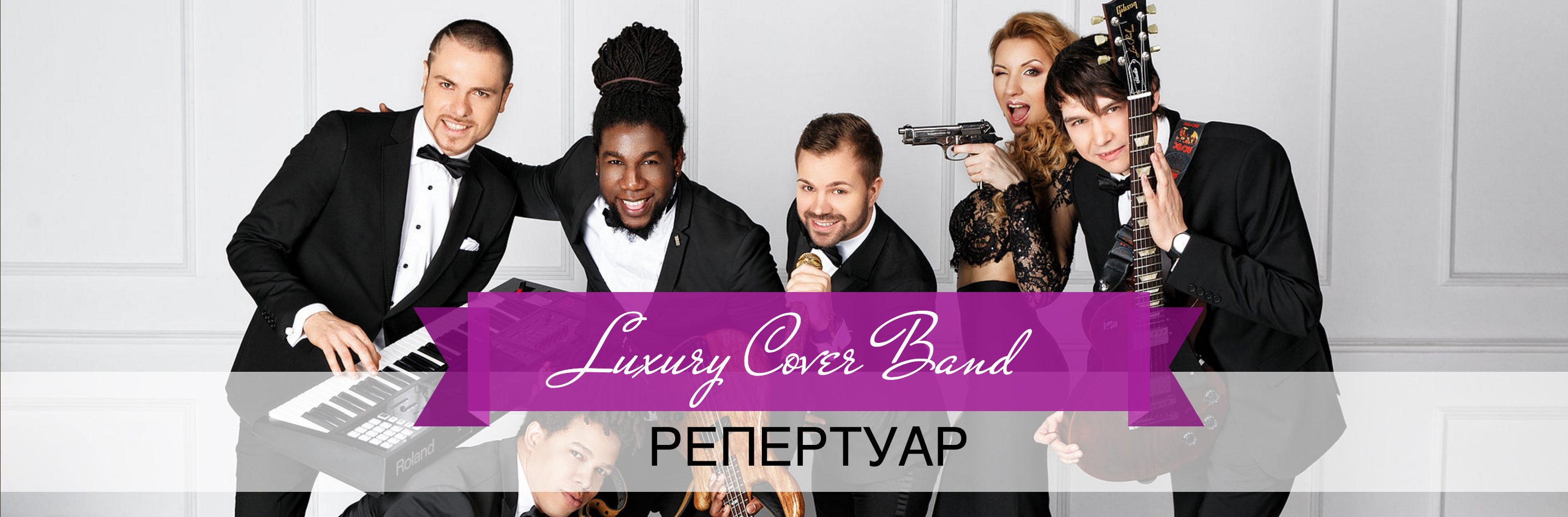 МужскиеЭлджей & Feduk - Розовое вино Билан - Держи Алексей Воробьев – Я тебя люблюАлексей Воробьёв – Сумасшедшая
Грибы – Между нами тает лёд Estradarada – Вите надо выйти MONATIK – КружитMONATIK – СейчасMONATIK – Витамин D MONATIK - То, от чего без ума
Макс Барских – Туманы Макс Барских – Подруга ночь
Время и стекло – На стиле 
Мот и Ани Лорак – Сопрано 
Лепс – Рюмка водкиЛенинград – Рыба моей мечты
Чайф – Аргентина Ямайка 5:0Звери – Районы кварталыЗвери – Просто такая сильная любовьЗвери –  Южная ночь Леприконсы – Хали-галиСплин – Мое сердце остановилосьБаста – Выпускной (медлячок)
Крид  –  Самая
Крид  –  Невеста Крид – Папина дочка
Дорн  –  Стыцамэн
Дорн – БигудиДорн – Ненавижу Квест пистолс – Санта ЛючияКвест пистолс – НепохожиеWww.Ленинград Гарик Сукачев – Моя бабушка курит трубкуГрадусы – Голая Мот – День и НочьМот feat. Бьянка – Абсолютно ВсёEMIN & A'STUDIO - Если ты рядомХиты 90 х
Кармэн – Лондон гуд бай
Белоусов – Девчонка девчоночка 
Руки вверх – Крошка моя 
Руки вверх – АлёшкаРуки Вверх – 18
Михей и Джуманджи – Сука любовь
Ласковый май – Белые розы 
Иванушки – Тополиный пухДЕМО - Солнышко 
Кавказ
Эльбрус Джанмирзоев – Бродяга 
Сосо Павлиашвили – Помолимся за родителей 
Сосо Павлиашвили – Тост
Сосо Павлиашвили – Небо на ладониСосо Павлиашвили – Радовать
А. Петросов – Кайфуем
Тимур Темиров – Голубка Хава Нагила 7 40Джан Баку – Дом родной ! Авраам Руссо – далеко далеко Zamiq – se nece de gozelsenГусейн Манапов – Ai giz kechme bizim mehledenАнглийскиеCharlie Puth – We Don't Talk AnymoreEd Sheeran – Shape of YouCarlas Dreams – Sub pielea meaRag'n Bone Man - HumanJon legend - All of me Luis Fonsi – DespasitoBruno Mars – Uptown FunkColdplay –  Adventure Of A LifetimeColdplay  –   Hymn For The WeekendThe Weeknd  –  Can't Feel My FaceNewman – Love Me AgainDNCE – Cake By The OceanJustin Timberlake - Can't Stop the Feeling!Capital Cities  –  Safe And SoundJamiroquai – Cosmic girl 
Jamiroquai  –  Bad girl Jamiroquai  –  Love FoolosophyMaroon 5  –  This love
Daft Punk – Get Lucky  
Mojo – LadyNosaWild Cherry – Play That Funky MusicOneRepublic – ApologizeMaroon 5 - Sugar ЖенскиеРусскиеВремя и Стекло - ТролльЛобода - А может к черту любовьДубцова - Ты тотДубцова - Люба-любовьSerebro - Между нами любовьSerebro - Мама Люба давайЛобода – Твои глазаПолина Гагарина – ШагайПолина Гагарина – Спектакль оконченВремя и стекло – Имя 505Время и стекло – Наверно потому чтоЛенинград  –  ЭкспонатЧичерина - Тулула IOWA – МаршруткаIOWA – Бьет БитIOWA – Нам же нравится одно и тоже IOWA – УлыбайсяIOWA – МамаА'СТУДИО  –  Так же, как всеА'СТУДИО – Папа, Мама. Бьянка – Я не отступлю Елка – Грею счастьеЕлка – На большом воздушном шареАнглийскиеLuis Fonsi, Demi Lovato - Échame La CulpaCamila Cabello - HavanaAriana Grande - Side to Side ft.Nicki Minaj Clean Bandit - Rockabye ft. Sean Paul & Anne-Marie Bruno Mars  –   Runaway babySia - Titanium Sia - chandelier   Clean Bandit –  Tears ft. Louisa JohnsonCalvin Harris & Disciples – How Deep Is Your LoveThe Chainsmokers – Don't Let Me DownDavid Guetta - Titanium ft. SiaRihanna – Umbrella P!nk – What About UsDua Lipa – New rules Meghan Trainor –  All About That BassFergie –  A Little PartyMaroon 5 – This LoveRihanna - This is what you came forRihanna –  We Found Love  Rihanna – DiamondsTina Turner - Simply the bestEurythmics - Sweet DreamsPharrell Williams – HappyIrma – I knowBeauty & the Beast из м/ф "Красавица и Чудовище"Ретро
Юрий Антонов  –  Летящей походкой
Юрий Антонов – Мечта Чайф – 17 лет Браво  –  московский бит 
Браво  –  любите девушки
Браво – оранжевый галстук
Браво  –  это город Москва 
Браво – я то что надоБраво  –  конечно Вася Кузьмин  –  Симона Жанна Агузарова – Черный котЖанна Агузарова – Будь со мнойЖанна Агузарова – ленинградский рок & роллЭй моряк (из к/ф «Человек амфибия»)Алла Пугачева – Любовь похожая на сонЭдита Пьеха – Наш СоседGloria Gaynor –  I will surviveVenus – Shocking BlueLos Lobos – La BambaRoy Orbison  –  Pretty WomanRay Charles  –  Hit the road jackElvis Presley  –  blue suede shoes Rock RCHP  –  Can't stopBlur – song2Nirvana  –  Smells Like Teen SpiritBon Jovi  –  It's My LifeNickelback – LullabyAdele –  Rolling In The DeepOneRepublic  –  Love Runs Out3 Doors Down – I’m here without you babyLinkin Park – NumbAerosmith – I Don't Want to Miss a ThingBlue – Breathe EasyBob Seger – Rock n RollЗемляне  – Трава у домаЛеприконсы – Хали-гали
Моральный кодекс  –  До свиданья мама France, Italy, SpainLara Fabian – Je t'aimeZaz – Je VeuxRicchi E Poveri - Mamma MariaRicchi e Poveri - Sara Perche Ti AmoEros Ramazzotti – Un'Altra TeAdriano Celentano – ConfessaRicchi e Poveri - Cosa SeiGregory Lemarchal – SOSRicky Martin - Adios
Enrique Iglesias-El perdon
Enrique Iglesias - DUELE EL CORAZON
Ricky Martin - La mordidita
Gipsy Kings – VolareEnririque Iglesias-BailandoRitchie Valens - La BambaEnrique Iglesias – HeroLuis Fonsi – DespasitoLuis Fonsi, Demi Lovato - Échame La CulpaJazz Soul R&BBeyonce – I was hereBeyonce – Halo Whitney Huston – I’m your baby tonightWhitney Huston – The Greatest Love of allWhitney Houston – I Will Always Love YouChristina Aguilera – HurtEMIN & A'STUDIO - Если ты рядом Miley Cyrus – Wrecking Ball (vintage)Beyonce – Crazy in love (vintage)Sunny  (jazz version) Venus (jazz version) Stevie Wonder - Love’s in need of love todayDuke Ellington - It don't mean a thing Perry Como – SwayDiana Krall - Straighten Up & Fly Right Etta James - At LastPostmodern Jukebox - Bye bye bye (cover by N-Sync) (C#m)Jane Monheit - Taking A Chance On Love Des’ree - You gotta beGaelle - Give it backSade - Smooth OperatorAlicia Keys - New YorkOceana - Cry cryJane Monheit -Over The Rainbow Linda Eder - The last tangoRandy Crawford - One Day I’ll Fly AwayAretha Franklin - I Say A Little PrayerZaz - Je Veux Sinatra - strangers in the nightsLenny Kravitz – I Belong To You Ed Sheeran – Thinking Out LoudНовогодние Песни
Дискотека Авария – Новогодняя
Шарарам – Если снежинка не растает
5 минут (песня из кинофильма "Карнавальная ночь")
Натали – Новогодние игрушки
Abba – Happy New YearAbba - Mamma MiaAbba - Money, Money, Money
Wham! – Last Christmas
Mariah Carey - All I Want For Christmas Is You